Игры с семьёй. Масленица.Игры в помещении.1.Барыня.Выбирается ведущий (взрослый). Ведущий говорит:«К Вам  барыня пришла, Велела не смеяться и  не улыбаться,
«Да» и «нет» не говорить,
Черное и белое не называть.Ведущий задаёт вопросы.
Если игрок ошибся, то он  выполняет смешное задание.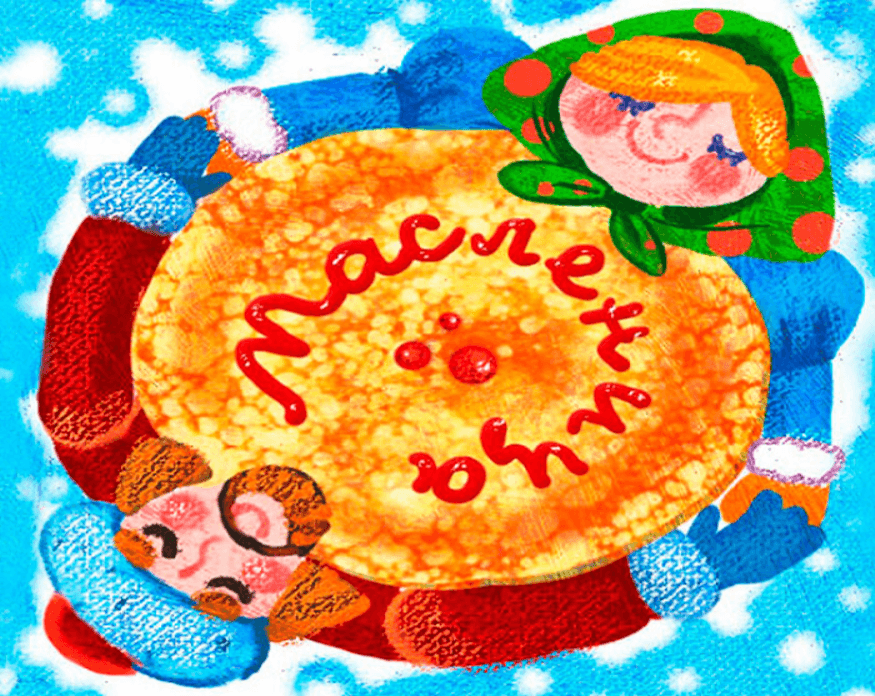 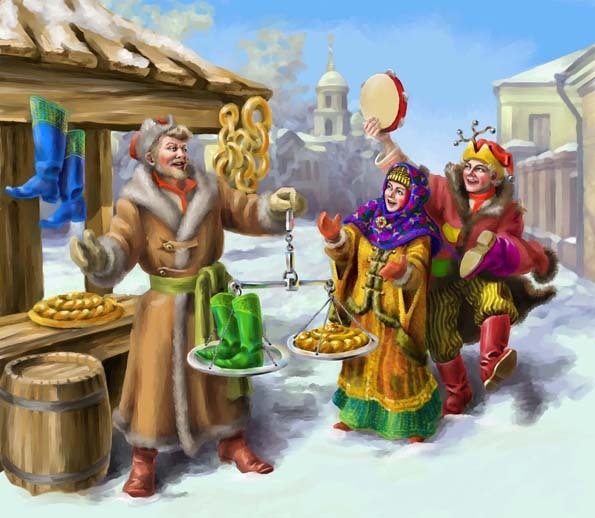 2.Продавец счастья.Переоденьтесь в продавца счастья. В коробку положите записочки – их будут вытягивать «покупатели». Выкрикивайте как на ярмарке: «Продается счастье! Продается счастье!». Игроки вытаскивают записку и зачитывают ее. Например: «Ваше счастье на Кудыкиной горе», «Найдешь клад и купишь две конфетки», «Ваше счастье в Вашем доме» и т.дИгры на улице.3.Сковорода.На  на снегу начертите круг. Это сковорода. Все игроки (и взрослые, и дети) берутся за руки и прыгают на одной ноге, пытаясь толкнуть друг друга в круг.Кто попал в круг, тот «спекся» на сковороде. Задача игроков – в него не попасть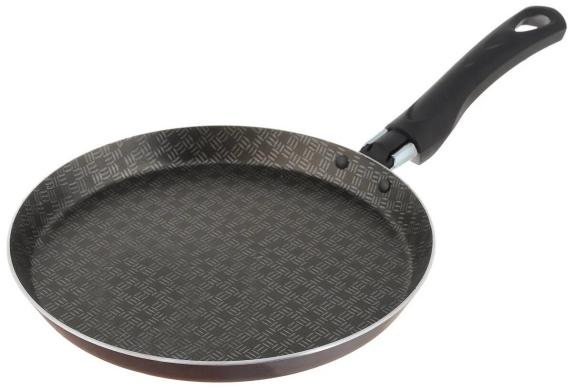 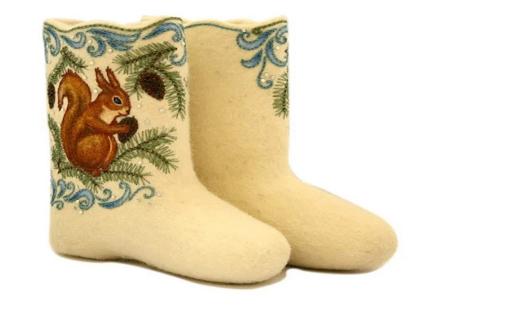 4.Метание валенка. В Древней Руси, как известно, любили простые забавы во время празднования Масленицы. Поэтому метать валенок для русских – обязательная развесёлая игра. Суть в том, чтобы кинуть валенок как можно дальше.